Dobrý den, pane Šír,zápis do registru smluv zařídíme.Posílám naše IP adresy:IP adresy
147.231.244.0 - 147.231.244.255
147.231.32.0 - 147.231.32.255
147.231.33.0 - 147.231.33.255
147.231.34.0 - 147.231.34.255
147.231.35.0 - 147.231.35.255Přeji pěkný den a těším se na naši spolupráciMilena VarvařovskáDne 16.10.2023 v 18:24 Import napsal(a):Dobrý den, paní Varvařovská, děkuji za Vaši objednávku a potvrzuji její přijetí. Fakturu Vám připravíme, prosíme do registru smluv uvést jen celkovou hodnotu objednávky, bez položkových cen. Také jen prosím o potvrzení, zda se nezměnily IP adresy. Děkuji Vám a těším se na naši spolupráci. S pozdravem a přáním pěkného dne On 16.10.2023 10:29, knihovna wrote:Dobrý den, pane Šír,akceptujeme cenovou nabídku na odběr zahraničních periodik na rok 2024.Celková suma 241 089 Kč.Prosím o zaslání faktury na  knihovna@it.cas.cz
Ústav termomechaniky AV ČR,
Knihovna
Dolejškova 1402/5
Praha 8, PSČ 18200
IČ 61388998   DIČ 61388998S pozdravem Milena VarvařovskáDne 11.10.2023 v 16:45 Import napsal(a):Dobrý den, paní Varvařovská, v příloze Vám posílám cenovou nabídku na odběr zahraničních periodik pro rok 2024. Uvedené ceny jsou konečné.

V případě dotazů se na nás neváhejte obrátit.

S pozdravem a přáním pěkného dneStanislav ŠÍR
export / import +420 532 165 165
import@mediacall.cz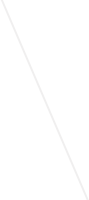 
Vídeňská 546/55, 639 00 Brno 
www.mediacall.cz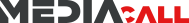 IČO 24198013   DIČ CZ24198013Stanislav ŠÍR
export / import +420 532 165 165
import@mediacall.cz
Vídeňská 546/55, 639 00 Brno 
www.mediacall.cz